PLAN DE APOYO MATEMATICAS 3° PERIODO 2018GRADO  6°7 DOCENTE: XIOMARA RENTERIATEMA: POLIGONOS ACTIVIDAD INDIVIDUAL 1- CONSULTE A- Qué nombre reciben los polígonos de 9, 10, 11 y 12 lados?, dibújelos en su cuaderno. B- Qué es un polígono convexo?, de un ejemplo C- Qué es un polígono cóncavo?, de un ejemplo. D- Qué es un polígono equiángular?, de un ejemplo. E- Qué es un polígono equilátero?, de un ejemplo. F- Qué es un polígono inscrito?, de un ejemplo. G- Cómo se construye un polígono inscrito en la circunferencia? 2- ¿Qué relación observas entre los lados y los ángulos de un polígono? 3- Indique en cada polígono si es regular o irregular. 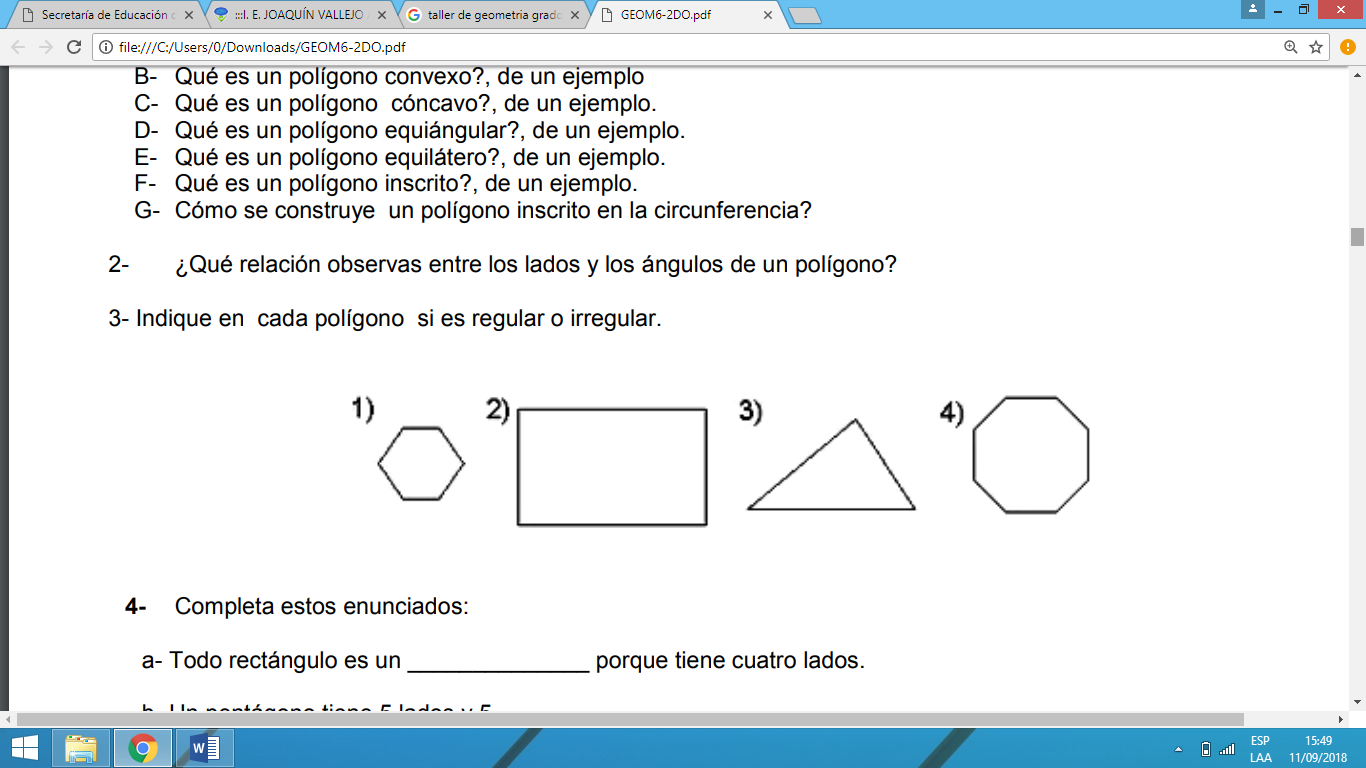 4- Completa estos enunciados: a- Todo rectángulo es un ______________ porque tiene cuatro lados. b- Un pentágono tiene 5 lados y 5 ______________ c- El cuadrado se distingue de otros cuadriláteros porque todos sus lados son __________ 5- Clasifique cada polígono como cuadrilátero, pentágono, hexágono u octágono 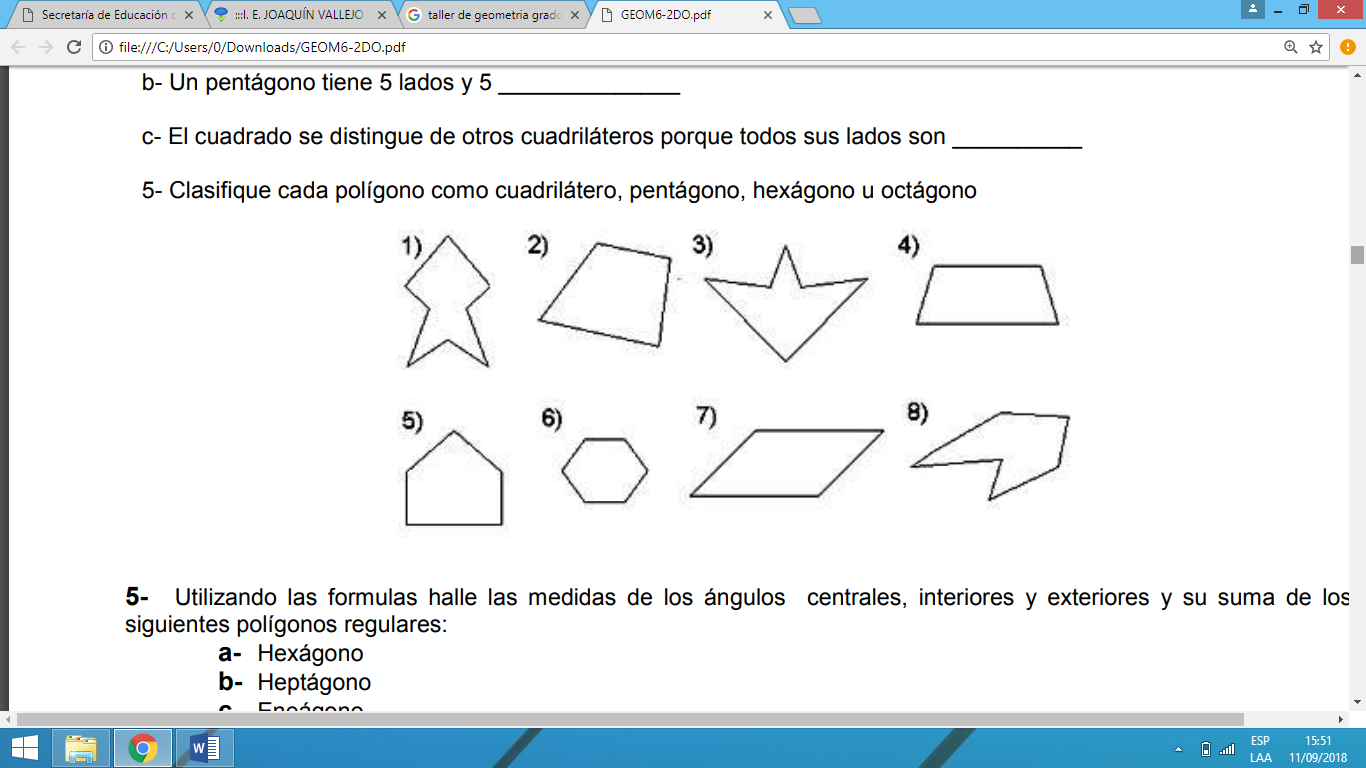 5- Utilizando las formulas halle las medidas de los ángulos centrales, interiores y exteriores y su suma de los siguientes polígonos regulares: a- Hexágono b- Heptágono c- Eneágono d- Dodecágono e- Decágono 6- Dibuje un polígono regular e irregular y identifique sus elementos en ellos. 7- Dibuje un polígono regular e identifique en el los ángulos centrales, interiores y exteriores.